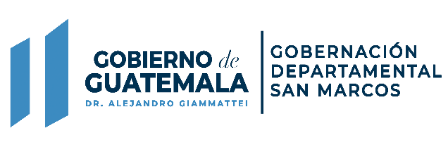 FEBRERO 2022Numeral 11. Inciso 10La información sobre contrataciones de todos los bienes y servicios que son utilizado por los sujetos obligados, identificando los montos, precios unitarios, costos, los renglones presupuestarios correspondientes, las características de los proveedores, los detalles de los procesos de adjudicación y el contenido de los contratos. La Gobernación Departamental de San Marcos, hace del conocimiento a los usuarios del portal, de información pública, que la Institución no ha celebrado contratos para contratación de bienes durante  el presente mes. San Marcos, 28 de febrero  2022Zoraya Janette  Orozco NavarroJefe Administrativo Financiero